Data i signaturaDestinació: Càtedra de Tecnologia de Bateries i la seua Cadena de Valor (CTBAT).Departament d’Enginyeria Electrònica.Carta d’acceptació de la convocatòria del concurs i de les seues bases.El Sr. / la Sra. ________________________________________________________________ , en relació amb els requisits per a participar en el concurs per a la concessió de beques per a ajudar econòmicament persones jurídiques per a les despeses que suposa cursar el Màster de Formació Contínua en Tecnologia de Bateries de la Càtedra de Tecnologia de Bateries i la seua Cadena de Valor (CTBAT), manifesta expressament la seua acceptació i conformitat    amb la convocatòria del concurs, les bases i els requisits establerts en aquesta. D’igual forma manifesta que es compromet a actuar amb estricta subjecció als termes de la convocatòria indicada i declare que sap i accepta:- Que amb aquesta beca no s’estableix cap tipus de relació contractual ni laboral ni implica cap compromís de la Conselleria d’Economia Sostenible, Sectors Productius, Comerç i Treball,  ni de Power Electronics S. L., ni de la Universitat de València sobre incorporació futura a les seues plantilles.- Que l’import objecte d’aquesta beca es lliurarà directament al seu beneficiari i en cap cas a empreses, fundacions o altres persones jurídiques.I sense cap altre particular, signa Signatura	Nom:		DNI:Data: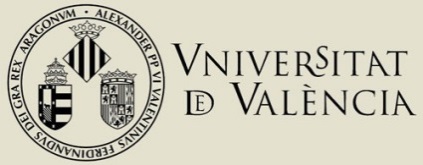 ANNEX IIANNEX IIExp.1DADES IDENTIFICATIVESDADES IDENTIFICATIVESDADES IDENTIFICATIVESDADES IDENTIFICATIVESDADES IDENTIFICATIVESDADES IDENTIFICATIVESNom:Nom:Cognoms:Cognoms:Correu electrònic:Correu electrònic:Telèfon:Telèfon:Telèfon:MèritsMèritsÉs necessari adjuntar a la sol·licitud:- Una còpia de la matrícula en el Màster de Formació Contínua en Tecnologia de Bateries.- La documentació justificativa del pagament complet com a persona física del Màster.- L’expedient acadèmic del màster amb les qualificacions de les assignatures i del TFM.És necessari adjuntar a la sol·licitud:- Una còpia de la matrícula en el Màster de Formació Contínua en Tecnologia de Bateries.- La documentació justificativa del pagament complet com a persona física del Màster.- L’expedient acadèmic del màster amb les qualificacions de les assignatures i del TFM.És necessari adjuntar a la sol·licitud:- Una còpia de la matrícula en el Màster de Formació Contínua en Tecnologia de Bateries.- La documentació justificativa del pagament complet com a persona física del Màster.- L’expedient acadèmic del màster amb les qualificacions de les assignatures i del TFM.És necessari adjuntar a la sol·licitud:- Una còpia de la matrícula en el Màster de Formació Contínua en Tecnologia de Bateries.- La documentació justificativa del pagament complet com a persona física del Màster.- L’expedient acadèmic del màster amb les qualificacions de les assignatures i del TFM.És necessari adjuntar a la sol·licitud:- Una còpia de la matrícula en el Màster de Formació Contínua en Tecnologia de Bateries.- La documentació justificativa del pagament complet com a persona física del Màster.- L’expedient acadèmic del màster amb les qualificacions de les assignatures i del TFM.És necessari adjuntar a la sol·licitud:- Una còpia de la matrícula en el Màster de Formació Contínua en Tecnologia de Bateries.- La documentació justificativa del pagament complet com a persona física del Màster.- L’expedient acadèmic del màster amb les qualificacions de les assignatures i del TFM.És necessari adjuntar a la sol·licitud:- Una còpia de la matrícula en el Màster de Formació Contínua en Tecnologia de Bateries.- La documentació justificativa del pagament complet com a persona física del Màster.- L’expedient acadèmic del màster amb les qualificacions de les assignatures i del TFM.2LOPDLOPDLOPDLOPDLes dades personals que es donen en aquest concurs s’incorporaran als sistemes d’informació de la Universitat de València que procedisquen amb la finalitat de tramitar la sol·licitud de participació, de conformitat amb la llei 38/2003, de 17 de novembre, general de subvencions. Els qui donen dades de caràcter personals tenen dret a accedir a aquestes, a rectificar-les, suprimir-les, limitar el seu tractament o oposar-se a aquest, així com el dret a la seua portabilitat. Els interessats a exercir aquests drets podran fer-ho enviant un correu electrònic a uvcatedres@uv.es si ho fan des d’adreces oficials de la Universitat de València o bé un escrit acompanyat amb la còpia d’un document d’identitat i, si és el cas, de la documentació acreditativa de la sol·licitud al delegat per a la protecció de dades personals de la Universitat de València (Ed. del Rectorat. Av. de Blasco Ibáñez, 13, VALÈNCIA 46010, lopd@uv.es).Per a més informació sobre el tractament de les dades personals es poden consultar les bases reguladores de la primera convocatòria del concurs per a la concessió de beques per a cursar el Màster de Formació Contínua en Tecnologia de Bateries de la Universitat de València durant el curs 2022-2023.Les dades personals que es donen en aquest concurs s’incorporaran als sistemes d’informació de la Universitat de València que procedisquen amb la finalitat de tramitar la sol·licitud de participació, de conformitat amb la llei 38/2003, de 17 de novembre, general de subvencions. Els qui donen dades de caràcter personals tenen dret a accedir a aquestes, a rectificar-les, suprimir-les, limitar el seu tractament o oposar-se a aquest, així com el dret a la seua portabilitat. Els interessats a exercir aquests drets podran fer-ho enviant un correu electrònic a uvcatedres@uv.es si ho fan des d’adreces oficials de la Universitat de València o bé un escrit acompanyat amb la còpia d’un document d’identitat i, si és el cas, de la documentació acreditativa de la sol·licitud al delegat per a la protecció de dades personals de la Universitat de València (Ed. del Rectorat. Av. de Blasco Ibáñez, 13, VALÈNCIA 46010, lopd@uv.es).Per a més informació sobre el tractament de les dades personals es poden consultar les bases reguladores de la primera convocatòria del concurs per a la concessió de beques per a cursar el Màster de Formació Contínua en Tecnologia de Bateries de la Universitat de València durant el curs 2022-2023.Les dades personals que es donen en aquest concurs s’incorporaran als sistemes d’informació de la Universitat de València que procedisquen amb la finalitat de tramitar la sol·licitud de participació, de conformitat amb la llei 38/2003, de 17 de novembre, general de subvencions. Els qui donen dades de caràcter personals tenen dret a accedir a aquestes, a rectificar-les, suprimir-les, limitar el seu tractament o oposar-se a aquest, així com el dret a la seua portabilitat. Els interessats a exercir aquests drets podran fer-ho enviant un correu electrònic a uvcatedres@uv.es si ho fan des d’adreces oficials de la Universitat de València o bé un escrit acompanyat amb la còpia d’un document d’identitat i, si és el cas, de la documentació acreditativa de la sol·licitud al delegat per a la protecció de dades personals de la Universitat de València (Ed. del Rectorat. Av. de Blasco Ibáñez, 13, VALÈNCIA 46010, lopd@uv.es).Per a més informació sobre el tractament de les dades personals es poden consultar les bases reguladores de la primera convocatòria del concurs per a la concessió de beques per a cursar el Màster de Formació Contínua en Tecnologia de Bateries de la Universitat de València durant el curs 2022-2023.Les dades personals que es donen en aquest concurs s’incorporaran als sistemes d’informació de la Universitat de València que procedisquen amb la finalitat de tramitar la sol·licitud de participació, de conformitat amb la llei 38/2003, de 17 de novembre, general de subvencions. Els qui donen dades de caràcter personals tenen dret a accedir a aquestes, a rectificar-les, suprimir-les, limitar el seu tractament o oposar-se a aquest, així com el dret a la seua portabilitat. Els interessats a exercir aquests drets podran fer-ho enviant un correu electrònic a uvcatedres@uv.es si ho fan des d’adreces oficials de la Universitat de València o bé un escrit acompanyat amb la còpia d’un document d’identitat i, si és el cas, de la documentació acreditativa de la sol·licitud al delegat per a la protecció de dades personals de la Universitat de València (Ed. del Rectorat. Av. de Blasco Ibáñez, 13, VALÈNCIA 46010, lopd@uv.es).Per a més informació sobre el tractament de les dades personals es poden consultar les bases reguladores de la primera convocatòria del concurs per a la concessió de beques per a cursar el Màster de Formació Contínua en Tecnologia de Bateries de la Universitat de València durant el curs 2022-2023.Les dades personals que es donen en aquest concurs s’incorporaran als sistemes d’informació de la Universitat de València que procedisquen amb la finalitat de tramitar la sol·licitud de participació, de conformitat amb la llei 38/2003, de 17 de novembre, general de subvencions. Els qui donen dades de caràcter personals tenen dret a accedir a aquestes, a rectificar-les, suprimir-les, limitar el seu tractament o oposar-se a aquest, així com el dret a la seua portabilitat. Els interessats a exercir aquests drets podran fer-ho enviant un correu electrònic a uvcatedres@uv.es si ho fan des d’adreces oficials de la Universitat de València o bé un escrit acompanyat amb la còpia d’un document d’identitat i, si és el cas, de la documentació acreditativa de la sol·licitud al delegat per a la protecció de dades personals de la Universitat de València (Ed. del Rectorat. Av. de Blasco Ibáñez, 13, VALÈNCIA 46010, lopd@uv.es).Per a més informació sobre el tractament de les dades personals es poden consultar les bases reguladores de la primera convocatòria del concurs per a la concessió de beques per a cursar el Màster de Formació Contínua en Tecnologia de Bateries de la Universitat de València durant el curs 2022-2023.ANNEX IIIExp.